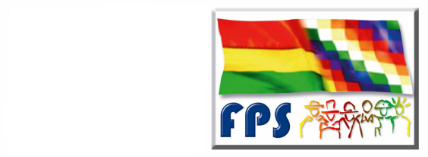 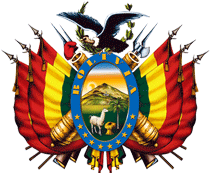 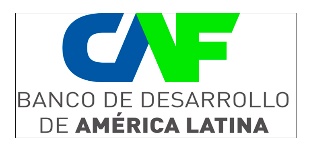 CONVOCATORIAFONDO NACIONAL DE INVERSIÓN PRODUCTIVA Y SOCIALSe convoca públicamente a presentar su postulación para el proceso detallado a continuación:Se convoca públicamente a presentar su postulación para el proceso detallado a continuación:Se convoca públicamente a presentar su postulación para el proceso detallado a continuación:Se convoca públicamente a presentar su postulación para el proceso detallado a continuación:Se convoca públicamente a presentar su postulación para el proceso detallado a continuación:Se convoca públicamente a presentar su postulación para el proceso detallado a continuación:Se convoca públicamente a presentar su postulación para el proceso detallado a continuación:Se convoca públicamente a presentar su postulación para el proceso detallado a continuación:Se convoca públicamente a presentar su postulación para el proceso detallado a continuación:Se convoca públicamente a presentar su postulación para el proceso detallado a continuación:Se convoca públicamente a presentar su postulación para el proceso detallado a continuación:Se convoca públicamente a presentar su postulación para el proceso detallado a continuación:Se convoca públicamente a presentar su postulación para el proceso detallado a continuación:Se convoca públicamente a presentar su postulación para el proceso detallado a continuación:Se convoca públicamente a presentar su postulación para el proceso detallado a continuación:Se convoca públicamente a presentar su postulación para el proceso detallado a continuación:Se convoca públicamente a presentar su postulación para el proceso detallado a continuación:Se convoca públicamente a presentar su postulación para el proceso detallado a continuación:Se convoca públicamente a presentar su postulación para el proceso detallado a continuación:Se convoca públicamente a presentar su postulación para el proceso detallado a continuación:Se convoca públicamente a presentar su postulación para el proceso detallado a continuación:Se convoca públicamente a presentar su postulación para el proceso detallado a continuación:Se convoca públicamente a presentar su postulación para el proceso detallado a continuación:Se convoca públicamente a presentar su postulación para el proceso detallado a continuación:Se convoca públicamente a presentar su postulación para el proceso detallado a continuación:Nombre de la Entidad:FONDO NACIONAL DE INVERSIÓN PRODUCTIVA Y SOCIALFONDO NACIONAL DE INVERSIÓN PRODUCTIVA Y SOCIALFONDO NACIONAL DE INVERSIÓN PRODUCTIVA Y SOCIALFONDO NACIONAL DE INVERSIÓN PRODUCTIVA Y SOCIALFONDO NACIONAL DE INVERSIÓN PRODUCTIVA Y SOCIALFONDO NACIONAL DE INVERSIÓN PRODUCTIVA Y SOCIALFONDO NACIONAL DE INVERSIÓN PRODUCTIVA Y SOCIALFONDO NACIONAL DE INVERSIÓN PRODUCTIVA Y SOCIALFONDO NACIONAL DE INVERSIÓN PRODUCTIVA Y SOCIALFONDO NACIONAL DE INVERSIÓN PRODUCTIVA Y SOCIALFONDO NACIONAL DE INVERSIÓN PRODUCTIVA Y SOCIALFONDO NACIONAL DE INVERSIÓN PRODUCTIVA Y SOCIALFONDO NACIONAL DE INVERSIÓN PRODUCTIVA Y SOCIALFONDO NACIONAL DE INVERSIÓN PRODUCTIVA Y SOCIALFONDO NACIONAL DE INVERSIÓN PRODUCTIVA Y SOCIALFONDO NACIONAL DE INVERSIÓN PRODUCTIVA Y SOCIALFONDO NACIONAL DE INVERSIÓN PRODUCTIVA Y SOCIALFONDO NACIONAL DE INVERSIÓN PRODUCTIVA Y SOCIALFONDO NACIONAL DE INVERSIÓN PRODUCTIVA Y SOCIALFONDO NACIONAL DE INVERSIÓN PRODUCTIVA Y SOCIALOficina Departamental de:CochabambaCochabambaCochabambaCochabambaCochabambaCochabambaCochabambaCochabambaCochabambaCochabambaCochabambaCochabambaCochabambaCochabambaCochabambaCochabambaCochabambaCochabambaCochabambaCochabambaPrograma:MIAGUA(Aprobado mediante Decreto Supremo Nº 0831)MIAGUA(Aprobado mediante Decreto Supremo Nº 0831)MIAGUA(Aprobado mediante Decreto Supremo Nº 0831)MIAGUA(Aprobado mediante Decreto Supremo Nº 0831)MIAGUA(Aprobado mediante Decreto Supremo Nº 0831)MIAGUA(Aprobado mediante Decreto Supremo Nº 0831)MIAGUA(Aprobado mediante Decreto Supremo Nº 0831)MIAGUA(Aprobado mediante Decreto Supremo Nº 0831)MIAGUA(Aprobado mediante Decreto Supremo Nº 0831)MIAGUA(Aprobado mediante Decreto Supremo Nº 0831)MIAGUA(Aprobado mediante Decreto Supremo Nº 0831)MIAGUA(Aprobado mediante Decreto Supremo Nº 0831)MIAGUA(Aprobado mediante Decreto Supremo Nº 0831)MIAGUA(Aprobado mediante Decreto Supremo Nº 0831)MIAGUA(Aprobado mediante Decreto Supremo Nº 0831)MIAGUA(Aprobado mediante Decreto Supremo Nº 0831)MIAGUA(Aprobado mediante Decreto Supremo Nº 0831)MIAGUA(Aprobado mediante Decreto Supremo Nº 0831)MIAGUA(Aprobado mediante Decreto Supremo Nº 0831)MIAGUA(Aprobado mediante Decreto Supremo Nº 0831)Modalidad de Contratación:Directa(Establecida en el parágrafo II, Artículo 3 del Decreto Supremo Nº 0831)Directa(Establecida en el parágrafo II, Artículo 3 del Decreto Supremo Nº 0831)Directa(Establecida en el parágrafo II, Artículo 3 del Decreto Supremo Nº 0831)Directa(Establecida en el parágrafo II, Artículo 3 del Decreto Supremo Nº 0831)Directa(Establecida en el parágrafo II, Artículo 3 del Decreto Supremo Nº 0831)Directa(Establecida en el parágrafo II, Artículo 3 del Decreto Supremo Nº 0831)Directa(Establecida en el parágrafo II, Artículo 3 del Decreto Supremo Nº 0831)Directa(Establecida en el parágrafo II, Artículo 3 del Decreto Supremo Nº 0831)Directa(Establecida en el parágrafo II, Artículo 3 del Decreto Supremo Nº 0831)Directa(Establecida en el parágrafo II, Artículo 3 del Decreto Supremo Nº 0831)Directa(Establecida en el parágrafo II, Artículo 3 del Decreto Supremo Nº 0831)Directa(Establecida en el parágrafo II, Artículo 3 del Decreto Supremo Nº 0831)Directa(Establecida en el parágrafo II, Artículo 3 del Decreto Supremo Nº 0831)Directa(Establecida en el parágrafo II, Artículo 3 del Decreto Supremo Nº 0831)Directa(Establecida en el parágrafo II, Artículo 3 del Decreto Supremo Nº 0831)Directa(Establecida en el parágrafo II, Artículo 3 del Decreto Supremo Nº 0831)Directa(Establecida en el parágrafo II, Artículo 3 del Decreto Supremo Nº 0831)Directa(Establecida en el parágrafo II, Artículo 3 del Decreto Supremo Nº 0831)Directa(Establecida en el parágrafo II, Artículo 3 del Decreto Supremo Nº 0831)Directa(Establecida en el parágrafo II, Artículo 3 del Decreto Supremo Nº 0831)Componente:Desarrollo Comunitario y Fortalecimiento InstitucionalDesarrollo Comunitario y Fortalecimiento InstitucionalDesarrollo Comunitario y Fortalecimiento InstitucionalDesarrollo Comunitario y Fortalecimiento InstitucionalDesarrollo Comunitario y Fortalecimiento InstitucionalDesarrollo Comunitario y Fortalecimiento InstitucionalDesarrollo Comunitario y Fortalecimiento InstitucionalDesarrollo Comunitario y Fortalecimiento InstitucionalDesarrollo Comunitario y Fortalecimiento InstitucionalDesarrollo Comunitario y Fortalecimiento InstitucionalDesarrollo Comunitario y Fortalecimiento InstitucionalDesarrollo Comunitario y Fortalecimiento InstitucionalDesarrollo Comunitario y Fortalecimiento InstitucionalDesarrollo Comunitario y Fortalecimiento InstitucionalDesarrollo Comunitario y Fortalecimiento InstitucionalDesarrollo Comunitario y Fortalecimiento InstitucionalDesarrollo Comunitario y Fortalecimiento InstitucionalDesarrollo Comunitario y Fortalecimiento InstitucionalDesarrollo Comunitario y Fortalecimiento InstitucionalDesarrollo Comunitario y Fortalecimiento InstitucionalProponentes elegibles:Las personas naturales con capacidad de contratarLas personas naturales con capacidad de contratarLas personas naturales con capacidad de contratarLas personas naturales con capacidad de contratarLas personas naturales con capacidad de contratarLas personas naturales con capacidad de contratarLas personas naturales con capacidad de contratarLas personas naturales con capacidad de contratarLas personas naturales con capacidad de contratarLas personas naturales con capacidad de contratarLas personas naturales con capacidad de contratarLas personas naturales con capacidad de contratarLas personas naturales con capacidad de contratarLas personas naturales con capacidad de contratarLas personas naturales con capacidad de contratarLas personas naturales con capacidad de contratarLas personas naturales con capacidad de contratarLas personas naturales con capacidad de contratarLas personas naturales con capacidad de contratarLas personas naturales con capacidad de contratarCódigo del Proyecto:CÓDIGO DE PROYECTOCÓDIGO DE PROYECTOCÓDIGO DE PROYECTOCÓDIGO DE PROYECTOCÓDIGO DE PROYECTOCÓDIGO DE PROYECTOCÓDIGO DE PROYECTOCÓDIGO DE PROYECTOCÓDIGO DE PROYECTOCÓDIGO DE PROYECTOCÓDIGO DE PROYECTONOMBRE DEL PROYECTONOMBRE DEL PROYECTONOMBRE DEL PROYECTONOMBRE DEL PROYECTONOMBRE DEL PROYECTONOMBRE DEL PROYECTONOMBRE DEL PROYECTONOMBRE DEL PROYECTONOMBRE DEL PROYECTOCódigo del Proyecto:FPS-03-00005228FPS-03-00005228FPS-03-00005228FPS-03-00005228FPS-03-00005228FPS-03-00005228FPS-03-00005228FPS-03-00005228FPS-03-00005228FPS-03-00005228FPS-03-00005228MEJ. RED DE AGUA POTABLE LA FLORIDA-VUELTADERO (PUERTO VILLARROEL)MEJ. RED DE AGUA POTABLE LA FLORIDA-VUELTADERO (PUERTO VILLARROEL)MEJ. RED DE AGUA POTABLE LA FLORIDA-VUELTADERO (PUERTO VILLARROEL)MEJ. RED DE AGUA POTABLE LA FLORIDA-VUELTADERO (PUERTO VILLARROEL)MEJ. RED DE AGUA POTABLE LA FLORIDA-VUELTADERO (PUERTO VILLARROEL)MEJ. RED DE AGUA POTABLE LA FLORIDA-VUELTADERO (PUERTO VILLARROEL)MEJ. RED DE AGUA POTABLE LA FLORIDA-VUELTADERO (PUERTO VILLARROEL)MEJ. RED DE AGUA POTABLE LA FLORIDA-VUELTADERO (PUERTO VILLARROEL)MEJ. RED DE AGUA POTABLE LA FLORIDA-VUELTADERO (PUERTO VILLARROEL)Código del Proyecto:Nombre de la consultoría:CONCLUSION DESCOM FI MEJ. RED DE AGUA POTABLE LA FLORIDA-VUELTADERO (PUERTO VILLARROEL)CONCLUSION DESCOM FI MEJ. RED DE AGUA POTABLE LA FLORIDA-VUELTADERO (PUERTO VILLARROEL)CONCLUSION DESCOM FI MEJ. RED DE AGUA POTABLE LA FLORIDA-VUELTADERO (PUERTO VILLARROEL)CONCLUSION DESCOM FI MEJ. RED DE AGUA POTABLE LA FLORIDA-VUELTADERO (PUERTO VILLARROEL)CONCLUSION DESCOM FI MEJ. RED DE AGUA POTABLE LA FLORIDA-VUELTADERO (PUERTO VILLARROEL)CONCLUSION DESCOM FI MEJ. RED DE AGUA POTABLE LA FLORIDA-VUELTADERO (PUERTO VILLARROEL)CONCLUSION DESCOM FI MEJ. RED DE AGUA POTABLE LA FLORIDA-VUELTADERO (PUERTO VILLARROEL)CONCLUSION DESCOM FI MEJ. RED DE AGUA POTABLE LA FLORIDA-VUELTADERO (PUERTO VILLARROEL)CONCLUSION DESCOM FI MEJ. RED DE AGUA POTABLE LA FLORIDA-VUELTADERO (PUERTO VILLARROEL)CONCLUSION DESCOM FI MEJ. RED DE AGUA POTABLE LA FLORIDA-VUELTADERO (PUERTO VILLARROEL)CONCLUSION DESCOM FI MEJ. RED DE AGUA POTABLE LA FLORIDA-VUELTADERO (PUERTO VILLARROEL)CONCLUSION DESCOM FI MEJ. RED DE AGUA POTABLE LA FLORIDA-VUELTADERO (PUERTO VILLARROEL)CONCLUSION DESCOM FI MEJ. RED DE AGUA POTABLE LA FLORIDA-VUELTADERO (PUERTO VILLARROEL)CONCLUSION DESCOM FI MEJ. RED DE AGUA POTABLE LA FLORIDA-VUELTADERO (PUERTO VILLARROEL)CONCLUSION DESCOM FI MEJ. RED DE AGUA POTABLE LA FLORIDA-VUELTADERO (PUERTO VILLARROEL)CONCLUSION DESCOM FI MEJ. RED DE AGUA POTABLE LA FLORIDA-VUELTADERO (PUERTO VILLARROEL)CONCLUSION DESCOM FI MEJ. RED DE AGUA POTABLE LA FLORIDA-VUELTADERO (PUERTO VILLARROEL)CONCLUSION DESCOM FI MEJ. RED DE AGUA POTABLE LA FLORIDA-VUELTADERO (PUERTO VILLARROEL)CONCLUSION DESCOM FI MEJ. RED DE AGUA POTABLE LA FLORIDA-VUELTADERO (PUERTO VILLARROEL)CONCLUSION DESCOM FI MEJ. RED DE AGUA POTABLE LA FLORIDA-VUELTADERO (PUERTO VILLARROEL)Forma de adjudicación:TotalTotalTotalTotalTotalTotalTotalTotalTotalTotalTotalTotalTotalTotalTotalTotalTotalTotalTotalTotalMétodo de Selección y Adjudicación:Presupuesto FijoPresupuesto FijoPresupuesto FijoPresupuesto FijoPresupuesto FijoPresupuesto FijoPresupuesto FijoPresupuesto FijoPresupuesto FijoPresupuesto FijoPresupuesto FijoPresupuesto FijoPresupuesto FijoPresupuesto FijoPresupuesto FijoPresupuesto FijoPresupuesto FijoPresupuesto FijoPresupuesto FijoPresupuesto FijoPresupuesto:Bs. 48,750.00  (Cuarenta y ocho mil setecientos cincuenta 00/100 Bolivianos)Bs. 48,750.00  (Cuarenta y ocho mil setecientos cincuenta 00/100 Bolivianos)Bs. 48,750.00  (Cuarenta y ocho mil setecientos cincuenta 00/100 Bolivianos)Bs. 48,750.00  (Cuarenta y ocho mil setecientos cincuenta 00/100 Bolivianos)Bs. 48,750.00  (Cuarenta y ocho mil setecientos cincuenta 00/100 Bolivianos)Bs. 48,750.00  (Cuarenta y ocho mil setecientos cincuenta 00/100 Bolivianos)Bs. 48,750.00  (Cuarenta y ocho mil setecientos cincuenta 00/100 Bolivianos)Bs. 48,750.00  (Cuarenta y ocho mil setecientos cincuenta 00/100 Bolivianos)Bs. 48,750.00  (Cuarenta y ocho mil setecientos cincuenta 00/100 Bolivianos)Bs. 48,750.00  (Cuarenta y ocho mil setecientos cincuenta 00/100 Bolivianos)Bs. 48,750.00  (Cuarenta y ocho mil setecientos cincuenta 00/100 Bolivianos)Bs. 48,750.00  (Cuarenta y ocho mil setecientos cincuenta 00/100 Bolivianos)Bs. 48,750.00  (Cuarenta y ocho mil setecientos cincuenta 00/100 Bolivianos)Bs. 48,750.00  (Cuarenta y ocho mil setecientos cincuenta 00/100 Bolivianos)Bs. 48,750.00  (Cuarenta y ocho mil setecientos cincuenta 00/100 Bolivianos)Bs. 48,750.00  (Cuarenta y ocho mil setecientos cincuenta 00/100 Bolivianos)Bs. 48,750.00  (Cuarenta y ocho mil setecientos cincuenta 00/100 Bolivianos)Bs. 48,750.00  (Cuarenta y ocho mil setecientos cincuenta 00/100 Bolivianos)Bs. 48,750.00  (Cuarenta y ocho mil setecientos cincuenta 00/100 Bolivianos)Plazo:PLAZO DE LA OBRA 120  días calendario, DIAS HASTA QUE OBTENGA TODOS LOS PRODUCTOS QUE INDICA LOS TERMINOS DE REFERENCIAPLAZO DE LA OBRA 120  días calendario, DIAS HASTA QUE OBTENGA TODOS LOS PRODUCTOS QUE INDICA LOS TERMINOS DE REFERENCIAPLAZO DE LA OBRA 120  días calendario, DIAS HASTA QUE OBTENGA TODOS LOS PRODUCTOS QUE INDICA LOS TERMINOS DE REFERENCIAPLAZO DE LA OBRA 120  días calendario, DIAS HASTA QUE OBTENGA TODOS LOS PRODUCTOS QUE INDICA LOS TERMINOS DE REFERENCIAPLAZO DE LA OBRA 120  días calendario, DIAS HASTA QUE OBTENGA TODOS LOS PRODUCTOS QUE INDICA LOS TERMINOS DE REFERENCIAPLAZO DE LA OBRA 120  días calendario, DIAS HASTA QUE OBTENGA TODOS LOS PRODUCTOS QUE INDICA LOS TERMINOS DE REFERENCIAPLAZO DE LA OBRA 120  días calendario, DIAS HASTA QUE OBTENGA TODOS LOS PRODUCTOS QUE INDICA LOS TERMINOS DE REFERENCIAPLAZO DE LA OBRA 120  días calendario, DIAS HASTA QUE OBTENGA TODOS LOS PRODUCTOS QUE INDICA LOS TERMINOS DE REFERENCIAPLAZO DE LA OBRA 120  días calendario, DIAS HASTA QUE OBTENGA TODOS LOS PRODUCTOS QUE INDICA LOS TERMINOS DE REFERENCIAPLAZO DE LA OBRA 120  días calendario, DIAS HASTA QUE OBTENGA TODOS LOS PRODUCTOS QUE INDICA LOS TERMINOS DE REFERENCIAPLAZO DE LA OBRA 120  días calendario, DIAS HASTA QUE OBTENGA TODOS LOS PRODUCTOS QUE INDICA LOS TERMINOS DE REFERENCIAPLAZO DE LA OBRA 120  días calendario, DIAS HASTA QUE OBTENGA TODOS LOS PRODUCTOS QUE INDICA LOS TERMINOS DE REFERENCIAPLAZO DE LA OBRA 120  días calendario, DIAS HASTA QUE OBTENGA TODOS LOS PRODUCTOS QUE INDICA LOS TERMINOS DE REFERENCIAPLAZO DE LA OBRA 120  días calendario, DIAS HASTA QUE OBTENGA TODOS LOS PRODUCTOS QUE INDICA LOS TERMINOS DE REFERENCIAPLAZO DE LA OBRA 120  días calendario, DIAS HASTA QUE OBTENGA TODOS LOS PRODUCTOS QUE INDICA LOS TERMINOS DE REFERENCIAPLAZO DE LA OBRA 120  días calendario, DIAS HASTA QUE OBTENGA TODOS LOS PRODUCTOS QUE INDICA LOS TERMINOS DE REFERENCIAPLAZO DE LA OBRA 120  días calendario, DIAS HASTA QUE OBTENGA TODOS LOS PRODUCTOS QUE INDICA LOS TERMINOS DE REFERENCIAPLAZO DE LA OBRA 120  días calendario, DIAS HASTA QUE OBTENGA TODOS LOS PRODUCTOS QUE INDICA LOS TERMINOS DE REFERENCIAPLAZO DE LA OBRA 120  días calendario, DIAS HASTA QUE OBTENGA TODOS LOS PRODUCTOS QUE INDICA LOS TERMINOS DE REFERENCIALos interesados podrán recabar el Documento Base de Contratación (DBC) en el sitio Web del SICOES y obtener información de la entidad convocante, de acuerdo con los siguientes datos:Los interesados podrán recabar el Documento Base de Contratación (DBC) en el sitio Web del SICOES y obtener información de la entidad convocante, de acuerdo con los siguientes datos:Los interesados podrán recabar el Documento Base de Contratación (DBC) en el sitio Web del SICOES y obtener información de la entidad convocante, de acuerdo con los siguientes datos:Los interesados podrán recabar el Documento Base de Contratación (DBC) en el sitio Web del SICOES y obtener información de la entidad convocante, de acuerdo con los siguientes datos:Los interesados podrán recabar el Documento Base de Contratación (DBC) en el sitio Web del SICOES y obtener información de la entidad convocante, de acuerdo con los siguientes datos:Los interesados podrán recabar el Documento Base de Contratación (DBC) en el sitio Web del SICOES y obtener información de la entidad convocante, de acuerdo con los siguientes datos:Los interesados podrán recabar el Documento Base de Contratación (DBC) en el sitio Web del SICOES y obtener información de la entidad convocante, de acuerdo con los siguientes datos:Los interesados podrán recabar el Documento Base de Contratación (DBC) en el sitio Web del SICOES y obtener información de la entidad convocante, de acuerdo con los siguientes datos:Los interesados podrán recabar el Documento Base de Contratación (DBC) en el sitio Web del SICOES y obtener información de la entidad convocante, de acuerdo con los siguientes datos:Los interesados podrán recabar el Documento Base de Contratación (DBC) en el sitio Web del SICOES y obtener información de la entidad convocante, de acuerdo con los siguientes datos:Los interesados podrán recabar el Documento Base de Contratación (DBC) en el sitio Web del SICOES y obtener información de la entidad convocante, de acuerdo con los siguientes datos:Los interesados podrán recabar el Documento Base de Contratación (DBC) en el sitio Web del SICOES y obtener información de la entidad convocante, de acuerdo con los siguientes datos:Los interesados podrán recabar el Documento Base de Contratación (DBC) en el sitio Web del SICOES y obtener información de la entidad convocante, de acuerdo con los siguientes datos:Los interesados podrán recabar el Documento Base de Contratación (DBC) en el sitio Web del SICOES y obtener información de la entidad convocante, de acuerdo con los siguientes datos:Los interesados podrán recabar el Documento Base de Contratación (DBC) en el sitio Web del SICOES y obtener información de la entidad convocante, de acuerdo con los siguientes datos:Los interesados podrán recabar el Documento Base de Contratación (DBC) en el sitio Web del SICOES y obtener información de la entidad convocante, de acuerdo con los siguientes datos:Los interesados podrán recabar el Documento Base de Contratación (DBC) en el sitio Web del SICOES y obtener información de la entidad convocante, de acuerdo con los siguientes datos:Los interesados podrán recabar el Documento Base de Contratación (DBC) en el sitio Web del SICOES y obtener información de la entidad convocante, de acuerdo con los siguientes datos:Los interesados podrán recabar el Documento Base de Contratación (DBC) en el sitio Web del SICOES y obtener información de la entidad convocante, de acuerdo con los siguientes datos:Los interesados podrán recabar el Documento Base de Contratación (DBC) en el sitio Web del SICOES y obtener información de la entidad convocante, de acuerdo con los siguientes datos:Los interesados podrán recabar el Documento Base de Contratación (DBC) en el sitio Web del SICOES y obtener información de la entidad convocante, de acuerdo con los siguientes datos:Los interesados podrán recabar el Documento Base de Contratación (DBC) en el sitio Web del SICOES y obtener información de la entidad convocante, de acuerdo con los siguientes datos:Los interesados podrán recabar el Documento Base de Contratación (DBC) en el sitio Web del SICOES y obtener información de la entidad convocante, de acuerdo con los siguientes datos:Los interesados podrán recabar el Documento Base de Contratación (DBC) en el sitio Web del SICOES y obtener información de la entidad convocante, de acuerdo con los siguientes datos:Los interesados podrán recabar el Documento Base de Contratación (DBC) en el sitio Web del SICOES y obtener información de la entidad convocante, de acuerdo con los siguientes datos:Horario de atención en la Entidad:::08:30 -12:30 y 14:30-18:3008:30 -12:30 y 14:30-18:3008:30 -12:30 y 14:30-18:3008:30 -12:30 y 14:30-18:3008:30 -12:30 y 14:30-18:3008:30 -12:30 y 14:30-18:3008:30 -12:30 y 14:30-18:3008:30 -12:30 y 14:30-18:3008:30 -12:30 y 14:30-18:3008:30 -12:30 y 14:30-18:3008:30 -12:30 y 14:30-18:3008:30 -12:30 y 14:30-18:3008:30 -12:30 y 14:30-18:3008:30 -12:30 y 14:30-18:30Nombre CompletoNombre CompletoNombre CompletoNombre CompletoNombre CompletoNombre CompletoCargoCargoCargoCargoCargoCargoCargoCargoCargoDependenciaEncargado de atender consultas:::JULIO ZURITA PARDOJULIO ZURITA PARDOJULIO ZURITA PARDOJULIO ZURITA PARDOJULIO ZURITA PARDOJULIO ZURITA PARDOPROFESIONAL TECNICO DESCOM FI/ATIPROFESIONAL TECNICO DESCOM FI/ATIPROFESIONAL TECNICO DESCOM FI/ATIPROFESIONAL TECNICO DESCOM FI/ATIPROFESIONAL TECNICO DESCOM FI/ATIPROFESIONAL TECNICO DESCOM FI/ATIPROFESIONAL TECNICO DESCOM FI/ATIPROFESIONAL TECNICO DESCOM FI/ATIPROFESIONAL TECNICO DESCOM FI/ATIJEFE DE UNIDAD TECNICATeléfono:::47974204797420479742047974204797420479742047974204797420Fax:::47974224797422479742247974224797422479742247974224797422Correo Electrónico para consultas:::adquisicionescba@fps.gob.boadquisicionescba@fps.gob.boadquisicionescba@fps.gob.boadquisicionescba@fps.gob.boadquisicionescba@fps.gob.boadquisicionescba@fps.gob.boadquisicionescba@fps.gob.boadquisicionescba@fps.gob.boadquisicionescba@fps.gob.boadquisicionescba@fps.gob.boadquisicionescba@fps.gob.boadquisicionescba@fps.gob.boadquisicionescba@fps.gob.boadquisicionescba@fps.gob.boadquisicionescba@fps.gob.boadquisicionescba@fps.gob.boadquisicionescba@fps.gob.boadquisicionescba@fps.gob.boLos Plazos son los siguientes:Los Plazos son los siguientes:Los Plazos son los siguientes:Los Plazos son los siguientes:Los Plazos son los siguientes:Los Plazos son los siguientes:Los Plazos son los siguientes:Los Plazos son los siguientes:Los Plazos son los siguientes:Los Plazos son los siguientes:Los Plazos son los siguientes:Los Plazos son los siguientes:Los Plazos son los siguientes:Los Plazos son los siguientes:Los Plazos son los siguientes:Los Plazos son los siguientes:Los Plazos son los siguientes:Los Plazos son los siguientes:Los Plazos son los siguientes:Los Plazos son los siguientes:Los Plazos son los siguientes:Los Plazos son los siguientes:Los Plazos son los siguientes:Los Plazos son los siguientes:Los Plazos son los siguientes:DíaMesAñoAñoAñoAñoAñoHoraHoraMinDirecciónDirecciónDirecciónPresentación de Postulaciones hasta el::03022021202120212021101000FPS COCHABAMBA, Av. Eudoro Galindo N° 2310 Villa MoscuFPS COCHABAMBA, Av. Eudoro Galindo N° 2310 Villa MoscuFPS COCHABAMBA, Av. Eudoro Galindo N° 2310 Villa MoscuActo de Apertura de Postulaciones::03022021202120212021101030Salón de reuniones FPS COCHABAMBA, Av. Eudoro Galindo N° 2310 Villa Moscu HTTPS://WWW.FACEBOOK.COM/FPSBOLIVIA O HTTPS://WWW.FACEBOOK.COM/FPSCOCHABAMBASalón de reuniones FPS COCHABAMBA, Av. Eudoro Galindo N° 2310 Villa Moscu HTTPS://WWW.FACEBOOK.COM/FPSBOLIVIA O HTTPS://WWW.FACEBOOK.COM/FPSCOCHABAMBASalón de reuniones FPS COCHABAMBA, Av. Eudoro Galindo N° 2310 Villa Moscu HTTPS://WWW.FACEBOOK.COM/FPSBOLIVIA O HTTPS://WWW.FACEBOOK.COM/FPSCOCHABAMBA